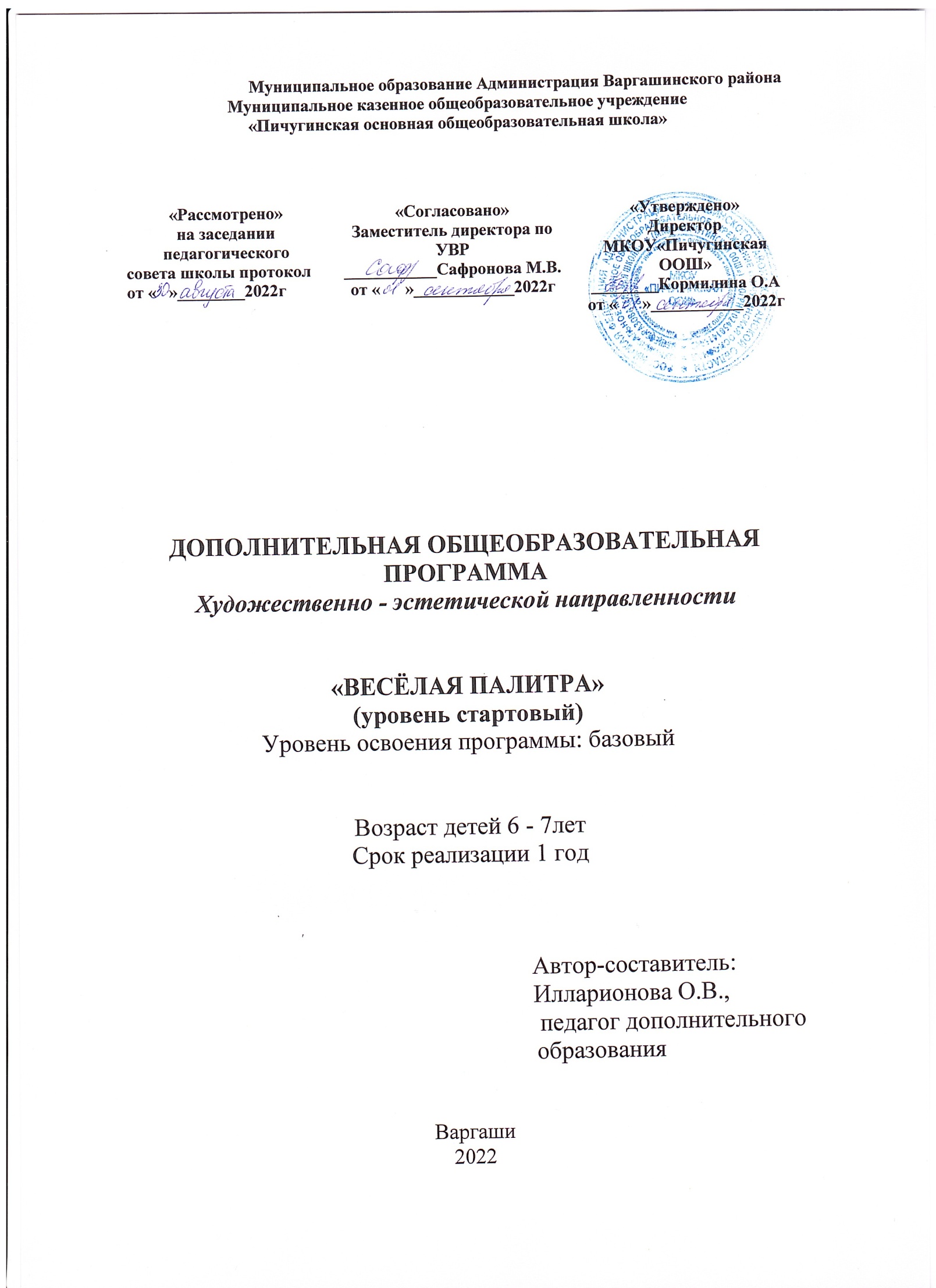 Муниципальное образование Администрация Варгашинского районаМуниципальное казенное общеобразовательное учреждение «Пичугинская основная общеобразовательная школа»ДОПОЛНИТЕЛЬНАЯ ОБЩЕОБРАЗОВАТЕЛЬНАЯ ПРОГРАММАХудожественно - эстетической направленности«ВЕСЁЛАЯ ПАЛИТРА»(уровень стартовый)Уровень освоения программы: базовыйВозраст детей 6 - 7летСрок реализации 1 год                                                     Автор-составитель:                                                    Илларионова О.В.,           педагог дополнительного                                           образованияВаргаши2022Паспорт программыСодержаниеРаздел №1 Комплекс основных характеристик программыПояснительная запискаНормативно-правовой аспект:Программа дополнительного образования «Весёлая палитра» имеет художественно – эстетическую направленность.Данная программа предполагает реализацию материала, обеспечивающего стартовый уровень элементарных знаний и навыков работы в нетрадиционных техниках рисования.Дополнительная общеобразовательная программа «Весёлая палитра» разработана согласно требованиям следующих нормативных документов:- Федерального закона «Об образовании в Российской Федерации» от 29.12.2012 г. N 273-ФЗ (ред. от 13.07.2015);- Концепции развития дополнительного образования детей (утверждена распоряжением Правительства РФ от 4.09.2014 № 1726-р);- Порядка организации и осуществления образовательной деятельности по дополнительным общеобразовательным программам (утверждён приказом Министерства образования и науки РФ от 29.08.2018г.№ 196);- Санитарно-эпидемиологических требований к устройству, содержанию и организации режима работы образовательных организаций дополнительного образования детей (утверждено постановлением Главного государственного санитарного врача РФ от 4.07.2014 № 41 «Об утверждении СанПиН» 2.4.4.3172-14);Направленность программы.Программа имеет художественно-эстетическую направленность. Система занятий в системе дошкольных групп общеобразовательной школы, выявляет и развивает индивидуальные способности, формирует прогрессивную направленность личности, способствует общему развитию и воспитанию дошкольника.Актуальность программыАктуальность программы обусловлена тем, что нетрадиционный подход к выполнению изображения дает толчок развитию детского интеллекта, подталкивает творческую активность ребенка, учит нестандартно мыслить. В настоящее время возникает необходимость в новых подходах к преподаванию эстетических искусств, способных решать современные задачи творческого восприятия и развития личности в целом. В системе эстетического, творческого воспитания подрастающего поколения особая роль принадлежит изобразительному искусству. Умение видеть и понимать красоту окружающего мира, способствует воспитанию культуры чувств, развитию художественно- эстетического вкуса, трудовой и творческой активности, воспитывает целеустремленность, усидчивость, чувство взаимопомощи, дает возможность творческой самореализации личности. Программа направлена на то, чтобы через искусство приобщить детей к творчеству. Дети знакомятся с разнообразием нетрадиционных способов рисования, их особенностями, многообразием материалов, используемых в рисовании, учатся на основе полученных знаний создавать свои рисунки. Таким образом, развивается творческая личность, способная применять свои знания и умения в различных ситуациях.Отличительные особенности программы:Отличительные особенности образовательной программы: занятия базируются на многообразии нетрадиционных техник рисования, которые влияют на развитие творчества детей, положительные эмоции; в процессе обучения используются мультимедийные программы, которые помогают детям с интересом освоить изучаемый на занятиях материалАдресат программы:программарассчитананадетей старшей дошкольной группыосновнойшколы.Возрас тдетей5-7лет.Объем и срок освоения программыПрограмма рассчитана на 1 годГодоваянагрузка–36часовНедельная нагрузка 1 час. Продолжительность занятия – 30 минут.Занятияпроводятся 1развнеделю.Форма обучения и виды занятийФорма обучения–групповая,индивидуальная.Форма обучения по программе очная.Виды занятий:игровые,практическиезанятия.Цели и задачи программыЦель программыформировать эстетическое отношение к окружающей действительности на основе ознакомления с нетрадиционными техниками рисования. Расширять представления об их многообразии.Задачи программыЛичностные:• формировать способность восприятия художественных образов;• формировать коммуникативные качества через творческую деятельность;• формировать адекватную самооценку через проявление себяв выставках, конкурсах, подведении итогов деятельности;• формировать умение самостоятельно выбирать способы изображения;• формировать устойчивый интерес к выбранному виду деятельности.Метапредметные• формировать ценностно – смысловые ориентации на основе личностных переживаний;• формировать способности самостоятельной активности в действиях с различными художественными материалами;• осваивать способы решения проблем творческого и поискового характера;Предметные• научить выполнять самостоятельно творческие работы;• обучить приёмам работы в нетрадиционных техниках рисования;• обучить использовать для работы разно фактурный материал;•знакомить со средствами выразительности в художественной деятельности;• формировать основы художественной культуры, потребности в художественном творчестве и в общении с искусством.Планируемые результатыВ результате прохождения программного материала по рисованию с использованием нетрадиционных техник дети будут иметь представление оновых способаххудожественного изображения предметов. Воспитанники овладеют начальными навыками работы в нетрадиционных техникахрисования.  У детей будет сформировано умение добиваться сходства в рисунке с реальным объектом, передавать как общие признаки, так и индивидуальные; Дети познакомятся с различными изобразительными материалы иинструментамиФормы аттестации, обучающихся по программеВ программе используются такие формы аттестации как: беседы в форме «вопрос – ответ», самостоятельная работа, беседы, наблюдения.Способы организации контроля:- индивидуальный- подгрупповойФормы подведения итогов:- открытые мероприятия (муниципальные, областные, региональные, всероссийские конкурсы).-выставки детских творческих работ.Формы отслеживания и фиксации образовательных результатовДля определения результативности освоения программы разрабатываются формы аттестации.Они призваны отражать достижения цели и задач программы, проводятся согласно учебно-тематическому плану.Для отслеживания результативности реализации программы педагог проводит диагностикузнаний и умений, которыми владеют обучающиеся.Вводная диагностика проводится в начале учебного года, итоговая диагностика определяет уровень полученных знаний и умений в конце учебного года.Формы отслеживания и фиксации образовательных результатов в программе выполняются в следующей форме:• фиксация деятельности коллектива: материалы о проделанной работе (видеозапись, презентация, фотоматериалы, выставки детских творческих работ), диагностика знаний;• фиксация наград и поощрений: свидетельства (сертификат), грамота, благодарность, диплом;• фиксация продуктов деятельности: перечень готовых работ, выполненных за определённыйсрок (рисунки, декоративно - прикладные работы);• фиксация достижений и отзывы: протоколы жюри конкурсов и фестивалей.Материально-техническое, информационное и кадровое обеспечение программы:Для обеспечения успешной реализации программы необходимыследующие материально – технические условия:1.Мольберт двусторонний.2. Столы для выставки лепных работ.3.Столы для организованной детской изобразительной деятельности.                    4.Мольберт для демонстрации образца и показа.5.Компьютер.6.Художественные материалы и инструменты:альбомы для рисования, картон разного качества, гуашь (12 цветов) ОАО Гамма, акварель (24 цвета) ОАО Гамма, восковые мелки, пастель, масляная пастель, фломастеры (24 цвета)цветные карандаши (24 цвета), акварельные карандаши, карандаши графитные (2М-3М), ластик, чёрные гелевые ручки, угольный карандаш, сангина, глина, пластилин (18 цветов), стеки, кисти круглые и флейцевые № 10-14, 2-4, беличьи, кисти щетинистые, палитры для смешивания красок, доски для лепки, настольная точилка для карандашей (для педагога), материалы для декорирования и оформления работстаканчики для карандашей, стаканчики для воды, подносы для размещения мелкого материала, клеенчатые скатерти для столов, губки.                           7.Наглядно – дидактические пособия, репродукции картин, технологические карты, скульптуры малых форм, игрушки, предметы для рассматривания.Информационное обеспечение:- использование ресурсов библиотеки, интернета для осуществления подборки литературы;Кадровое обеспечение: занятия ведёт педагог дополнительного образования, владеющий как общепедагогическими компетенциями, так и знаниями ИКТ, специальными умениями в изобразительной деятельности. - Сочетает различные материалы для реализации творческого замысла. - Выполняет учебные и творческие работы на доступном для своего возраста уровне.- Проявляет образное мышление, воображение, творческую активность, фантазию.Основные формы и средства обучения:Для реализации программы используются: Технология Давыдовой Г.Н. «Нетрадиционные техники рисования в детском саду. Часть 1», «Нетрадиционные техники рисования в детском саду. Часть 2».Технология Цквитарии Т.А. «Нетрадиционные техники рисования. Интегрированные занятия в ДОУ».Методические рекомендации к программеВ работе с детьми используются формы и методы проведения занятийс использованием нетрадиционных техник рисования, мониторинга достижений обучающихся. Это беседы, из которых дети узнают многоновой информации. Практические задания для закрепления теоретических знаний, демонстрация и просмотры фото и видеоматериалов, знакомство сизобразительным искусством. Все занятия строятся с использованием игровых ситуаций, благодаря чему, повышается творческий интерес к любому предлагаемому заданию.Программно-методическое и информационное обеспечение помогает проводить занятия интересно и содержательно. Имеется богатыйподбор литературы, разнообразный демонстрационный и дидактический материал для каждого занятия.Подведение итогов работы по программе «Весёлая палитра» проводится регулярно в процессе участия воспитанников в различных конкурсах, выставкахМетоды обученияВыбор методов обучения по программе «Весёлая палитра» направлен на творческое развитие старших дошкольников.Выбор методов определяется с учётом возрастных и психофизических возможностей детей. Методы обучения призваны обеспечивать формирование знаний, умений и навыков.При реализации программы используются традиционные методы обучения: наглядные, словесные, практические. Итогом каждой темы может стать демонстрация выполненных работ –выставка детских творческих работ.Для воспитания и развития навыков творческой работы, программой предусмотрены следующие основные методы:объяснительно-иллюстративные (демонстрация поделок, иллюстрации);репродуктивные (работа по образцам);частично-поисковые (выполнение вариативных заданий);творческие (творческие задания, проекты);исследовательские (исследование свойств пластилина, красок, а также возможностей других материалов).Используемые методы дают возможность почувствовать многоцветное изображение предметов, что влияет на полноту восприятия окружающего мира; формируют эмоционально – положительное отношение к самому процессу рисования; способствуют более эффективному развитиювоображения, восприятия и, как следствие, познавательных способностей.Формы организации учебного занятияСодержание занятий программы определяется основным направлением: изобразительная деятельность с использованием нетрадиционных техник рисования.Для наиболее успешного выполнения поставленных задач программой предусмотрено проведение теоретических и практических занятий.             Теоретическая часть занятий проводится в форме бесед, коллективных             обсуждений, мультимедийных занятий с просмотром иллюстративного             материала.Основная форма работы в группе - практические занятия. Практическая часть включает следующую деятельность обучающихся:Знакомятся со спецификой различных нетрадиционных техник, материалов и инструментов, учатся работать с ними.Создают творческие работы по рисованию и пластилинографии.Учатся различать цвета, смешивать краски и др.Учатся свободно выражать свой замысел.Алгоритм стандартного учебного занятияСтандартные занятия по программе всегда начинаются с организационного момента – подготовки рабочего места учащимися, проверки присутствующих учащихся, контроля выполнения правил безопасности.Приветствие – важная часть занятия, выполняющая воспитательную, организующую роль.Сообщение темы или постановка проблемы, когда тема определяется по ходу обсуждения.Теоретическая часть занятия, достаточно краткая, чтобы не утомить детей, настроенных на практическую работу.Практическая часть занятия – наиболее продолжительная, значимая.Завершающая часть – окончание работы, обсуждение результатов, уборка рабочего места, рефлексия.Учебно-тематический планСодержание и методическое обеспечение программыСодержание программы кружкаКалендарно-тематическое планирование с указанием количества часов,отводимых наизучение каждой темы.Приложение1.Дидактическое обеспечение программыДидактический материал подбирается и систематизируется в соответствии с учебно-тематическим планом (по каждой теме), возрастными и психологическими особенностями детей, уровнем их развития и способностями.Для обеспечения наглядности и доступности изучаемого материала педагог может использовать: наглядно - дидактические пособия, технологические карты, репродукции произведений изобразительного искусства, скульптуры малых форм, предметы для рассматривания, детскую художественную литературу с иллюстрациями, художественные фотографии, рисунки и иллюстрации, аудиозаписи, мультимедийные материалы, научно – методическая и учебная литература.Список используемой литературыНормативно-правовые и иные документы1. Конституция РФ.2. «Конвенция о правах ребенка» (одобренаГенеральной Ассамблеей ООН 20.11.1989)3. Федеральный закон «Об образовании в Российской Федерации» (от 29 декабря 2012г. №273-ФЗ)4. Концепция развития дополнительного образования детей (утверждена распоряжением Правительства Российской Федерации от 4 сентября 2014г. №1726-р)5. Письмо Минобрнауки РФ от 18 ноября 2015г. №09-3242 «О направлении информации» (методические рекомендации по проектированию дополнительных общеразвивающих программ (включая разноуровневые программы)6. Федеральный закон от 24.07.1998 г. N124-ФЗ (ред. от 28.12.2016)«Об основных гарантиях прав ребенка в Российской Федерации».7. Постановление Главного государственного санитарного врача Российской Федерации от 4 июля 2014г. №41 г. Москва Об утверждении СанПиН 2.4.4.3172-14 "Санитарно-эпидемиологические требования к устройству, содержанию и организации режима работы образовательных организаций дополнительного образования детей"8.Порядок организации и осуществления образовательной деятельности по дополнительным общеобразовательным программам (приказ Минпросвещения России от 09 ноября 2018 г. №196)Основная литература1. Давыдова Г.Н. Нетрадиционные техники рисования в детском саду. Часть 1. – М.: «Издательство Скрипторий 2003», 2010. – 80 с.2.Давыдова Г.Н. Нетрадиционные техники рисования в детском саду. Часть 2. М.: «Издательство Скрипторий 2003», 2010. – 72 с.3. Давыдова Г.Н. Пластилинография. Анималистическая живопись. –М.: Издательство «Скрипторий 2003», 2007. – 88 с.4. Давыдова Г.Н. Пластилинография -2. – М.: Издательство «Скрипторий 2003», 2006. – 96с.5. Давыдова Г. Н. Пластилинография. Цветочные мотивы. –М.: Издательство «Скрипторий 2003», 2011. – 72с.6. Цквитария Т. А. Нетрадиционные техники рисования.Интегрированные занятия в ДОУ. – М.: ТЦ Сфера, 2011. – 128 с.7. Шаляпина И.А Нетрадиционное рисование с дошкольниками. 20-позновательно-игравых занятий. – М.: ТЦ Сфера, 2022. – 64сР.Г. Казакова Рисование с детьми дошкольного возраста: Нетрадиционные техники, планирование, конспекты занятий – М.: ТЦ Сфера, 2006. – 128сСписок литературы, рекомендуемой для детей и родителейНикитина А.В. «нетрадиционные техники рисования в ДОУ. Пособие для воспитателей и родителей». – СПб.: КАРО, 2007;Утробина К.К. «Увлекательное рисование методом тычка с детьми 3 – 7 лет». – М.: «Издательство Гном и Д», 2007;Акуненок Т.С. Использование в ДОУ приемов нетрадиционного рисования /Дошкольное образование. - 2010Творческое объединение « Весёлая палитра»Педагог–Илларионова Ольга ВладимировнаВозрастдетей– 5 – 7 летСписок тдетей старшей дошкольной группы МКОУ«Пичугинская ООШ»	«Рассмотрено»на заседании педагогическогосовета школы протокол от «   »________2022г«Согласовано»Заместитель директора по УВР___________Сафронова М.В.от «      »____________2022г«Утверждено»Директор МКОУ«Пичугинская ООШ»________Кормилина О.Аот «      »___________2022гФамилияавтора-составителяпрограммыИлларионова Ольга ВладимировнаУчреждениеМуниципальное казенноеобщеобразовательноеучреждение«Пичугинская ООШ»Наименованиепрограммы«Весёлая палитра»ДетскоеобъединениеТипобразовательнойпрограммыДополнительнаяобщеобразовательнаяпрограммаНаправленностьпрограммыХудожественно - эстетическойОбразовательнаяобластьХудожественно-эстетическое развитиеВозраст учащихся5-7 летСрокобучения1годОбъемчасовпогодамобучения36 часаУровеньусвоенияпрограммыБазовыйЦель программы:Формировать эстетическое отношение к окружающей действительности на основе ознакомления с нетрадиционными техниками рисования. Расширять представления об их многообразииВид программыМодифицированная. С какого года реализуется программаС 2022 года№Темы и видыдеятельностиКоличествочасовКоличествочасовКоличествочасовКоличествочасов№Темы и видыдеятельностинатеоретическиезанятиянапрактическиезанятияИтогоФорма промежуточной аттестации1.Печать листьев0,51,52Опрос,Практическая работа	2.Рисование нитками0,50,51Опрос,Практическая работа3.Рисование мыльными пузырями0,50,51Опрос,Практическая работа4.Рисование одним цветом0,50,51Опрос,Практическая работа5.Рисование поролоном, скомканной бумагой(оттиск), жесткой кистью (тычок); воздушно пупырчатой плёнкой вилкой.0,53,54Опрос,Практическая работа6.Пластилинография0,51,52Опрос,Практическая работа7.Монотипия0,52,53Опрос,Практическая работа8.Рисование свечой0,51,52Опрос,Практическая работа9.Кляксография0,52,53Опрос,Практическая работа10.Витраж. «Весенний калейдоскоп»0,50,51Опрос,Практическая работа11.Набрызги     0,51,52Опрос,Практическая работа12.Рисование мозаичными мазками     0,51,52Опрос,Практическая работа13.Рисование по сырому0,53,54Опрос,Практическая работа14.Восковые мелки и акварель0,51,52Опрос,Практическая работа15.Граттаж0,51,52Опрос,Практическая работа16.Рисование пальчиками0,50,51Опрос,Практическая работа17.Раздувание краски0,50,51Опрос,Практическая работа 18.Смешивание красок0,51,52Опрос,Практическая работаВсего:Всего:927361.Организационное занятие. Печать листьев. Знакомство детей с различными техниками рисования.Правила техники безопасности. Теория.  Знакомство с новой техникой, в которой используются листья с разных деревьев, отличающиеся по форме, размеру и окраске. Листья покрывают гуашью, затем окрашенной стороной кладут на лист бумаги, прижимают и снимают, получается цветной отпечаток растения. Практика. Создание изображения по теме: «Ковер из осенних листьев», «Живописный луг»2.Рисование ниткамиТеория.Знакомство с новой техникой, которой на листе плотной бумаги или цветном картоне нить обмакиваем в краску и прикладываем её к листу бумаги т создаём узор   отпечатыванием с движением нити. Шерстяная нить создает причудливый узор.Практика.Создание изображений по темам: «Облако, туча, необычный цветок».3.Рисование мыльными пузырями.Теория.Знакомство с новой техникой рисования, которая предполагает развитие у детей умения отвлечься от «настоящего цвета» предметов, проявить фантазию, желание нарисовать рисунок при помощи разноцветных мыльных пузырей. Практика. Рисование по теме: «Картина настроения».4.Рисование одним цветом.Теория.Знакомство с новой техникой рисования, котораяпредполагает развитие у детей умения отвлечься от «настоящего цвета» предметов, проявить фантазию, желание нарисовать рисунок такой краской, какой хочется, помогает освоить выразительные характеристики каждого цвета, понять их своеобразие и возможности в создании художественного образа в рисунке, передаче его настроения. Рисование одним цветом используется при освоении детьми тёплой и холодной цветовой гаммы («тёплые рисунки», «холодные рисунки»). Практика. Рисование по теме: «Тёплые рисунки».5.Рисование поролоном, скомканной бумагой(оттиск), жесткой кистью (тычок); воздушно пупырчатой плёнкой вилкой.Теория. Познакомить с новым видом техники, который подходит для изображения животных, так как передаёт фактурность пушистой поверхности объекта.Практика.Рисование по теме: «Я люблю пушистое, я люблю колючее», «Тюльпаны», «Букет сирени», «Мои любимые краски»6.Пластилинография.Теория.Освоение техники заключается в создании лепной картины с изображением полуобъёмных объектов на горизонтальной поверхности. Создание сложных лепных композиций и использование разнообразных приёмов: выполнение декоративных налепов разной формы. Прищипывание, сплющивание, оттягивание деталей от общей формы, плотное соединение частей путём примазывания одной части к другой. Смешивание разных цветов для получения светлых оттенков. Практика.Создание лепных картин по темам: «Ветка мимозы», «Весеннее дерево»6.Монотипия Теория.Знакомство с техникой: изображение зеркального отражения объектов на водной глади (озера, реки). Лист бумаги складывается пополам вертикально, на одной половине рисуются по детально объекты будущего пейзажа, а после исполнения красками каждого элемента композиции лист складывается по линии сгиба и проглаживается, чтобы получился отпечаток на другой половине. После получения оттиска исходные объекты рисунка оживляются красками повторно, чтобы он имел более чёткие контуры, чем его отражение на «водной глади». Практика.Создание изображений по темам: «Природа отражается в воде», «Бабочки», «У лукоморья дуб зелёный»7.Рисование мозаичными мазкамиТеория.Знакомство с новой техникой, в которой рисование мазками создаёт ощущение чёткости деталей.Практика. Создание изображения по теме: «Золотая рыбка», «Краса берёзка»9.Рисование по сырому.Теория.Изображение в данной технике позволяет передать настроение рисунка с помощью цвета: полутонов, размытых линий. К технике подходят акварельные краски, так как они более прозрачные, лучше расплываются на мокром листе.Практика. Создание изображения по теме:«Хмурая осень»(ППР), «Моя любимая погода зимой», «Моё море», «Закат солнце»(ППР)10.Рисование свечой.Теория. Знакомство с новой техникой, в которой рисунок наносится при помощи водоотталкивающего материала (свечи), невидимые контуры не будут окрашиваться при нанесении поверх них акварели, а будут проявляться. Практика. Создание изображения по теме: «Морозные узоры».11.Кляксография.Теория. Знакомство с новой техникой, где основой для изображения является клякса. В понимании многих клякса ассоциируется с неаккуратностью. Поэтому задачей педагога является сделать кляксографию обучающим, развивающим средством в художественно – творческой деятельности детей. Если сложить лист пополам, на одну сторону накапать несколько капель жидкой краски и плотно прижать другую сторону, то получатся необычные, причудливые узоры. В них можно рассмотреть причудливые деревья, цветы. Для начала работают с одной краской, потом с несколькими. Практика. Создание изображения по теме: «Осеннее дерево», «Весёлые кляксы», «Кактус».12.Набрызги.Теория.Освоение новой техники, в которой краски нужного цвета разводят в блюдечке с водой, обмакивают зубную щётку, направляют щётку на лист бумаги, резко проводят по ней палочкой по направлению к себе, краска будет брызгать на бумагу. Практика. Создание изображения по теме: «Букет для…», «Ночное небо»13.         Рисование сольюТеория.Знакомство с новой техникой, где для получения изображения нужно на лист картона, нанести по контуру рисунок клеем ПВА. Сверху посыпать солью. Для цветного изображения из пипетки краска наносится на соль.Практика. Создание изображений по темам: «Дед Мороз».14.Граттаж.Теория.Знакомство с новой техникой, где для получения изображения нужно натереть лист картона свечой, нанести тушь (гуашь) с жидким мылом. После высыхания палочкой процарапывается рисунок.Практика. Создание изображения по теме: «Я в волшебном лесу», «Космический пространство»15.Рисование пальчиками. Теория. Знакомство с новой техникой: способ примакивания пальцев руки к поверхности листа бумаги разными способами (кончиками– подушечками пальцев, боковой стороной фаланги) для получения разных отпечатков.Практика. Создание изображения по теме: «Земное солнце».16.Раздувание краски.Теория.Знакомство с новой техникой, при которой на листе бумагинаносят несколько капель жидкой краски, берут трубочку (для коктейля), нижний конец направляют в центр кляксы, затем дуют в трубочку и раздувают краску от центра в разные стороны; отдельные детали дорисовывают кисточкой или фломастером.Практика.Создание изображения по теме: «Несуществующие животные»17.Смешивание красокТеория. Знакомство с новой техникой: при смешивании основных цветов можно получить новые, а при добавлении в краски белой и чёрной – разные оттенки исходного цвета. Практика. Создание изображений по темам: «Разноцветный зонтик», «Радуга»18Витраж Теория.Контур будущего рисунка прорисовывается клеем ПВА из флакона с дозированным носиком. Просушиваем. Пространство между контурами раскрашивается яркими красками.Практика.«Весенний калейдоскоп»19Восковые мелки и акварель Теория. В данной технике рисования используются свойства восковых мелков оставлять на бумаге жирный след и акварельные краски (прозрачность цветового слоя). Сначала рисунок прорисовывается восковыми мелками, затем сверху прорисовывается акварелью. Практика. «Мои любимые и не любимые сказочные герои», «Дождливый денёк».№месяцдатаВремя проведения занятияформа занятияКол-вочасовТема занятияФорма контроля1Октябрь 20220615.20-15.50Теоретическое, практическое1Печать листьев «Ковер из осенних листьев».Практическая работаОктябрь 20221315.20-15.50Теоретическое, практическое1Смешивание красок.«Разноцветный зонтик»Практическая работаОктябрь 20222015.20-15.50Теоретическое, практическое1Пальчиковое рисование. «Земное солнце»Практическая работаОктябрь 20222715.20-15.50Теоретическое, практическое1Монотипия «Бабочки»Практическая работаНоябрь 20220315.20-15.50Теоретическое, практическое1Рисование одним цветом. «Тёплые рисунки»Практическая работаНоябрь 20221015.20-15.50Теоретическое, практическое1Кляксография. «Осеннее дерево»Практическая работаНоябрь 20221715.20-15.50Теоретическое, практическое1Рисование по сырому. «Хмурая осень»Практическая работаНоябрь 20222415.20-15.50Теоретическое, практическое1Набрызг. «Букет для…»Практическая работаДекабрь 20220115.20-15.50Теоретическое, практическое1Кляксография. «Весёлые кляксы»Практическая работаДекабрь 20220815.20-15.50Теоретическое, практическое1Раздувание краски. «Несуществующее животное».Практическая работа1Декабрь 20221515.20-15.50Теоретическое, практическое1Кляксография. « Кактус»Опрос, практическая работаДекабрь 20222215.20-15.50Теоретическое, Практическое1Рисование свечой.«Морозные узоры».  Практическая работаДекабрь 20222915.20-15.50Теоретическое, практическое1Рисование свечой. «Морозные узоры».  Практическая работаЯнварь 20231215.20-15.50Теоретическое, практическое1Рисование солью. «Дед Мороз»Практическая работаЯнварь 20231915.20-15.50Теоретическое, практическое1Рисование по сырому. «Моя любимая погода зимой»Практическая работаЯнварь 20232615.20-15.50Теоретическое, практическое1Граттаж. «Я в волшебном лесу»Практическая работаФевраль 20230215.20-15.50Теоретическое, практическое1Рисование мозаичными мазками. «Золотая рыбка»Практическая работаФевраль 20230915.20-15.50Теоретическое, практическое1Рисование по сырому. «Моё море» ППРПрактическая работаФевраль 20231615.20-15.50Теоретическое, практическое1Рисование нитками. «Облака, тучка, необычный цветок»Практическая работаМарт 20230215.20-15.50Теоретическое, практическое1Рисование мыльными пузырями. «Картина настроения»Практическая работаМарт 20230915.20-15.50Теоретическое, практическое1Рисование поролоном (оттиск), вилкой.«Тюльпаны»Практическая работаМарт 20231615.20-15.50Теоретическое, практическое1Пластелинография. «Ветка мимозы».Практическая работаМарт 20233015.20-15.50Теоретическое, практическое1Пластелинография «Весеннее дерево»Практическая работа0615.20-15.50Теоретическое, практическое1«Космический пространство»Практическая работаапрель1315.20-15.50Теоретическое, практическое1Рисование поролоном(Оттиск), жесткой кистью (тычок).«Я люблю пушистое, я люблю колючее»Практическая работаапрель2015.20-15.50Теоретическое, практическое1Набрызг. «Ночное небо»Опрос Практическая работаапрель2715.20-15.50Теоретическое, практическое1Смешивание красок.«Радуга»Опрос Практическая работаМай 20230415.20-15.50Теоретическое, практическое1Витраж. «Весенний калейдоскоп»Практическая работаМай 20231115.20-15.50Теоретическое, практическое1Рисование поролоном, скомканной бумагой (оттиск), жесткой кистью (тычок). «Салют»ОпросПрактическая работаМай 20231815.20-15.50Теоретическое, практическое1Монотипия «У лукоморья дуб зелёный»ОпросПрактическая работаМай 20232515.20-15.50Теоретическое практическое1Рисование скомканной бумагой (оттиск).«Букет сирени»ОпросПрактическая работаИюнь 20230115.20-15.50Теоретическое, практическое1Восковые мелки и акварель.«Дождливый денёк»ОпросПрактическая работаИюнь 20230815.20-15.50Теоретическое, практическое1Восковые мелки и акварель.«Мои любимые и не любимые сказочные герои»ОпросПрактическая работаИюнь 20231515.20-15.50Теоретическое, практическое1Печать листьев. «Живописный луг»ОпросПрактическая работаИюнь 20232215.20-15.50Теоретическое, практическое1Монотипия «Природа отражается в воде»ОпросПрактическая работаИюнь 20232915.20-15.50Теоретическое, практическое1Рисование по сырому. «Закат солнца»ОпросПрактическая работаКол-во детейдевочекмальчиков15411ФИДата рожденияСироты, опекаемыеНеполные семьиСтоят на учете в КДНМалообеспеченые1.Головин Никита Викторович               30.10.15+2.Пахаруков Евгений Геннадьевич      17.01.16+3.Лушников Иван Романович                10.03.164.Степанова Снежана Васильевна        24.04.16+5. Шумилова Татьяна Владимировна   07.06.16+6.Высыпков Денис Александрович      20.06.16+7.Харченко Александр Юрьевич           16.08.16   8.Пяткова Анастасия Валерьевна         10.09.16+9.Степанов Тимофей Романович           03.12.1610.Заманов Алексей Максимович           09.12.1611.Меньщикова Виктория Игоревна       11.01.1712.Романов Данил Евгеньевич         13.02.17+13.Гущин Платон Николаевич           26.02.17+14.Агаджан Владимир Денисович    08.07.17+15.Базанов Михаил Васильевич        11.07.17++